Getting to Know You -Grade _____PE_______Full Name: Chris BrizendineBirthday: August 28Favorite Color:  BlueFavorite Kind of Animal:  DogFavorite Teacher supplies:  n/aFavorite Sweet Snack:  Reese’sFavorite Crunchy Snack:  n/aFavorite Drink/Drinks:  Diet Dr. PepperFavorite Fast Food Restaurant:  ChipotleFavorite Sit Down Restaurant:  ChipotleFavorite Sports Teams:  All KC & MizzouFavorite Authors:  Sports Writers & Mitch AlbomFavorite Places to shop:  n/aHobbies:  SportsCandles/Flowers:  n/aFavorite Scent/Lotion: n/a  Allergies:  n/aAnything you’d like us to know about you?  questions: contact Kimberly Ehlers kim.ehlers07@gmail.com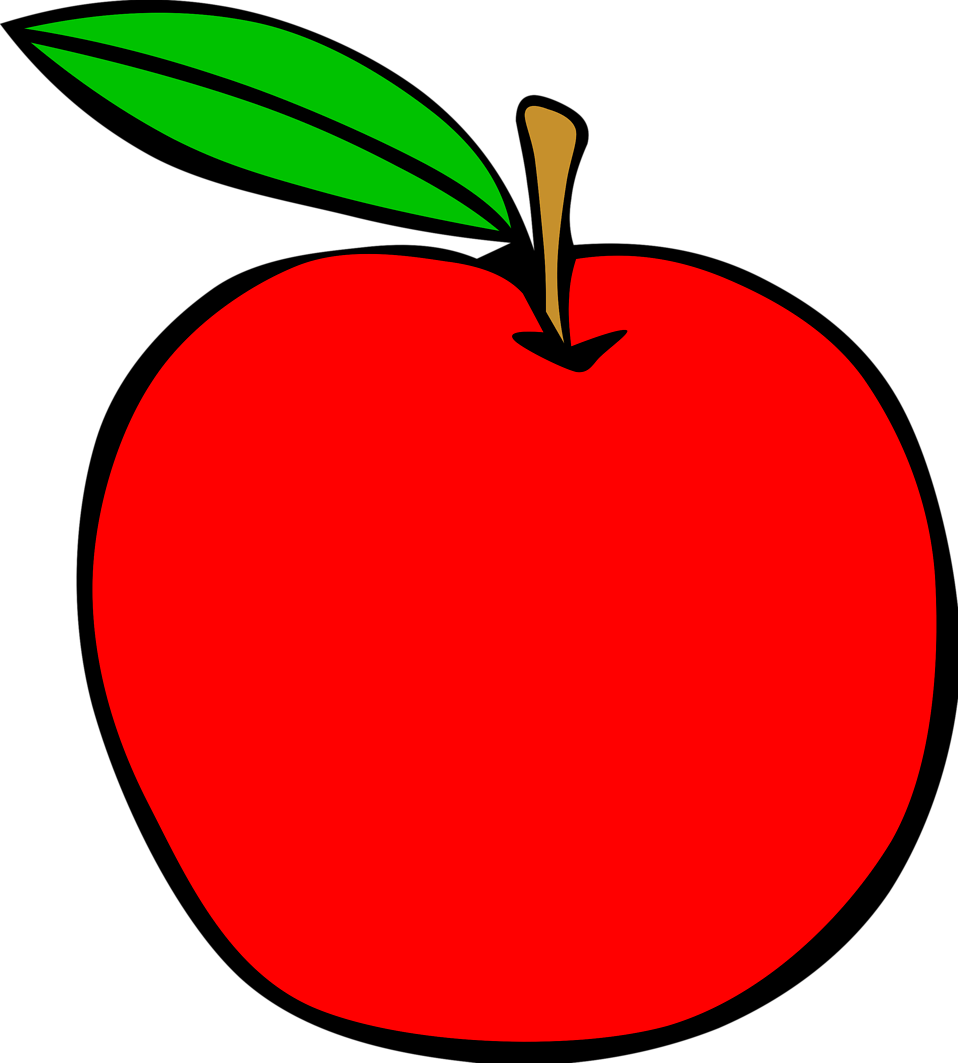 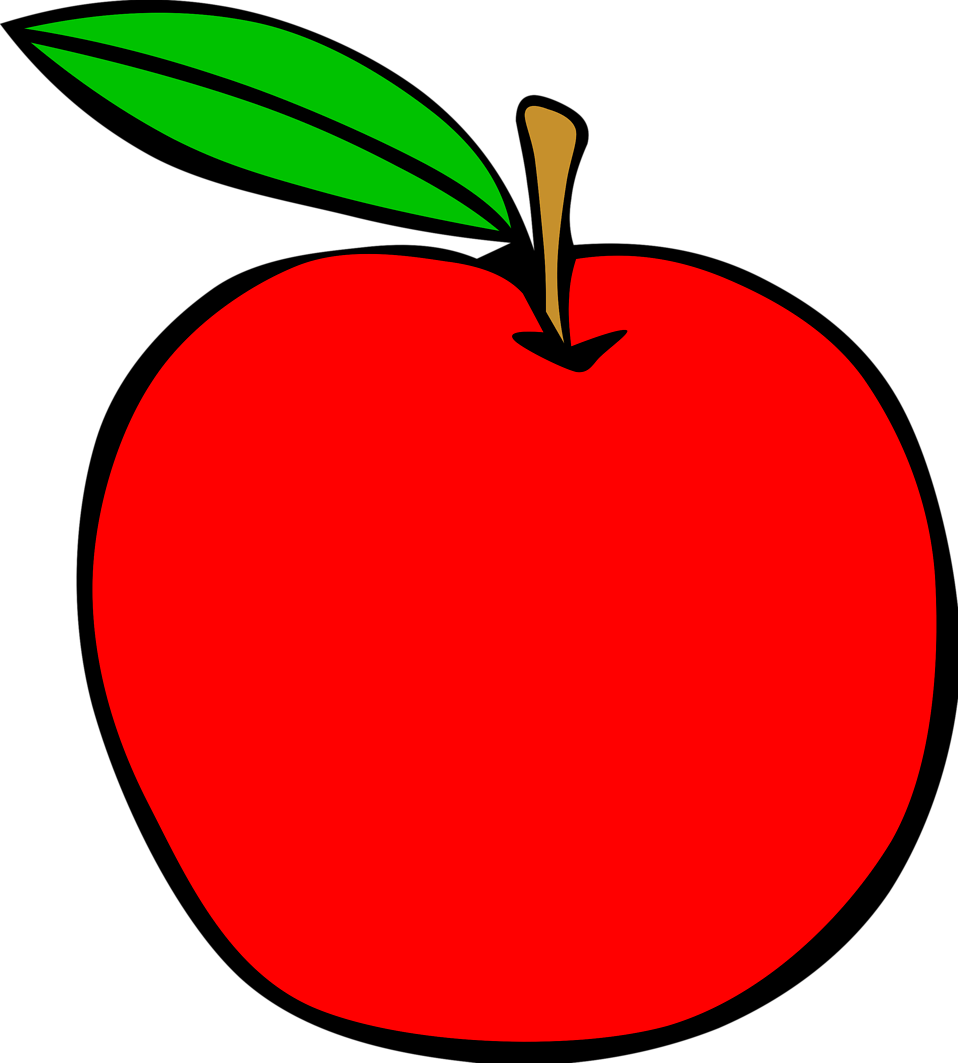 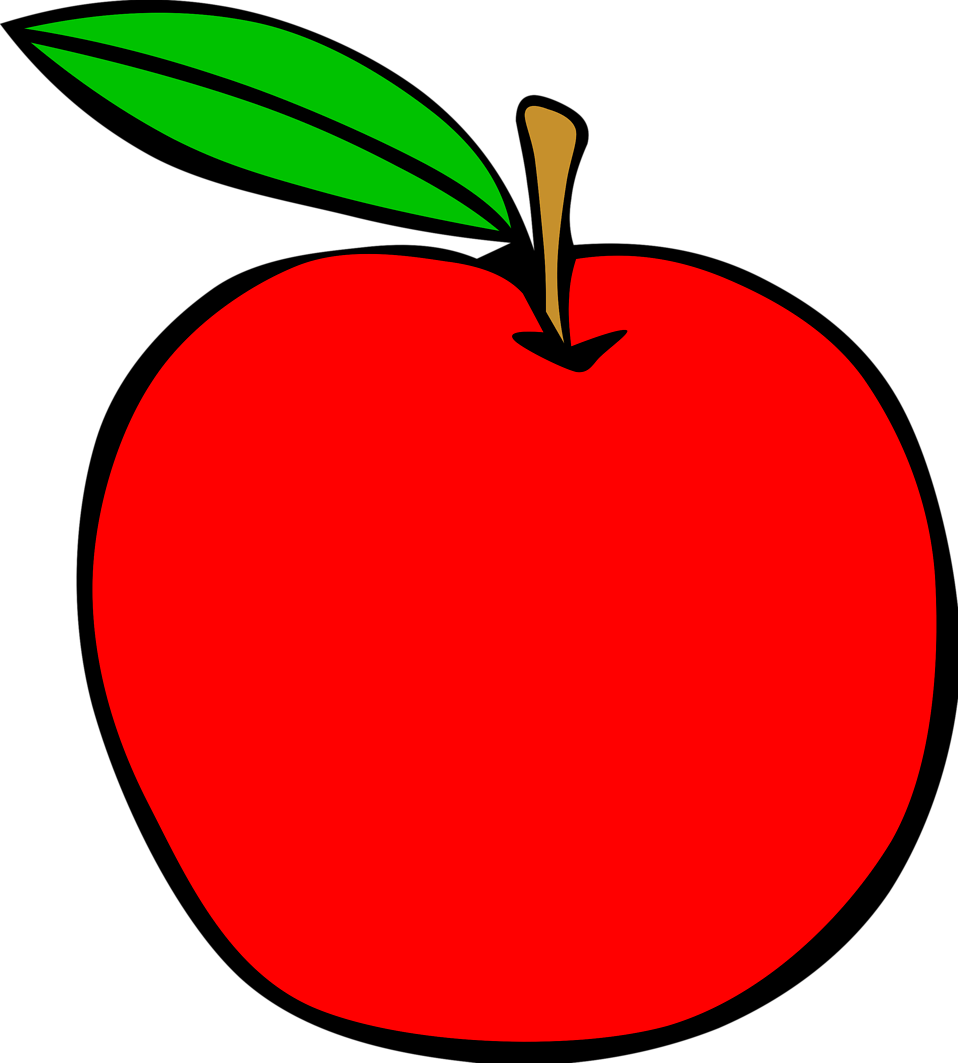 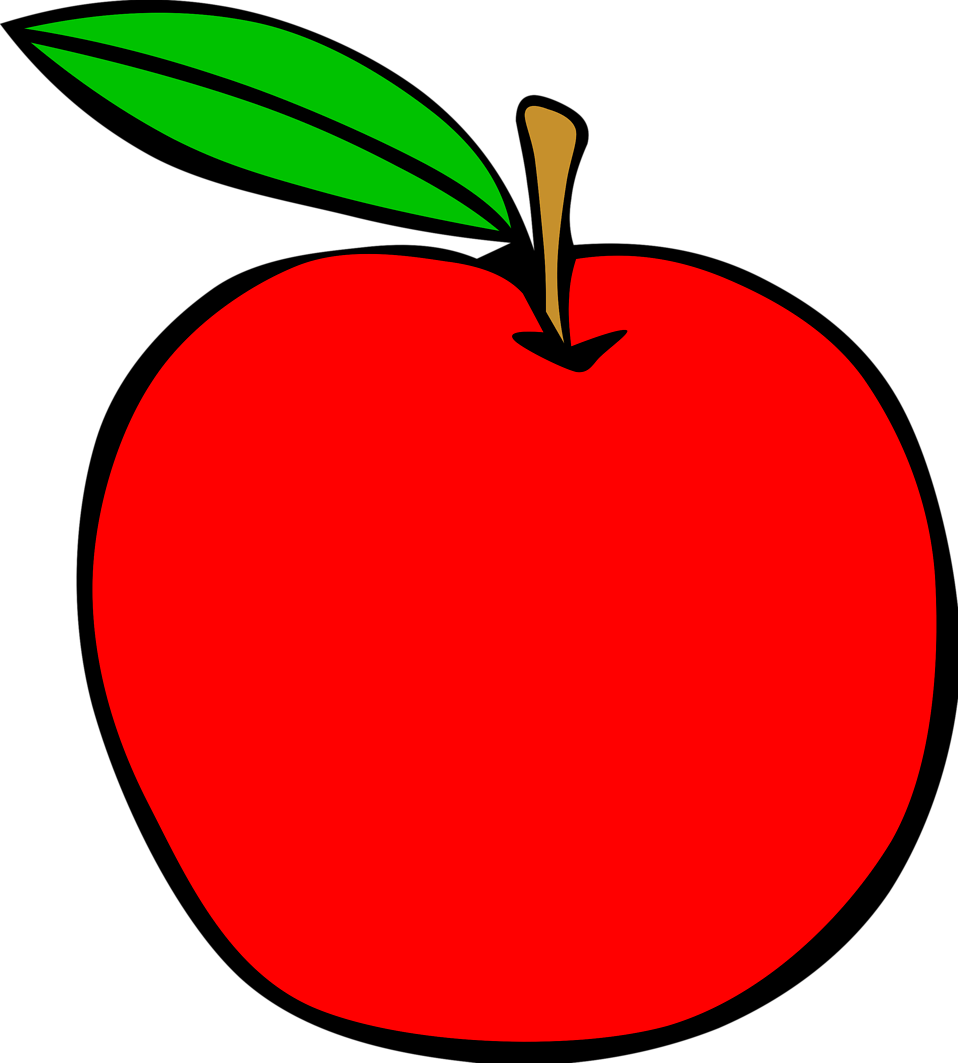 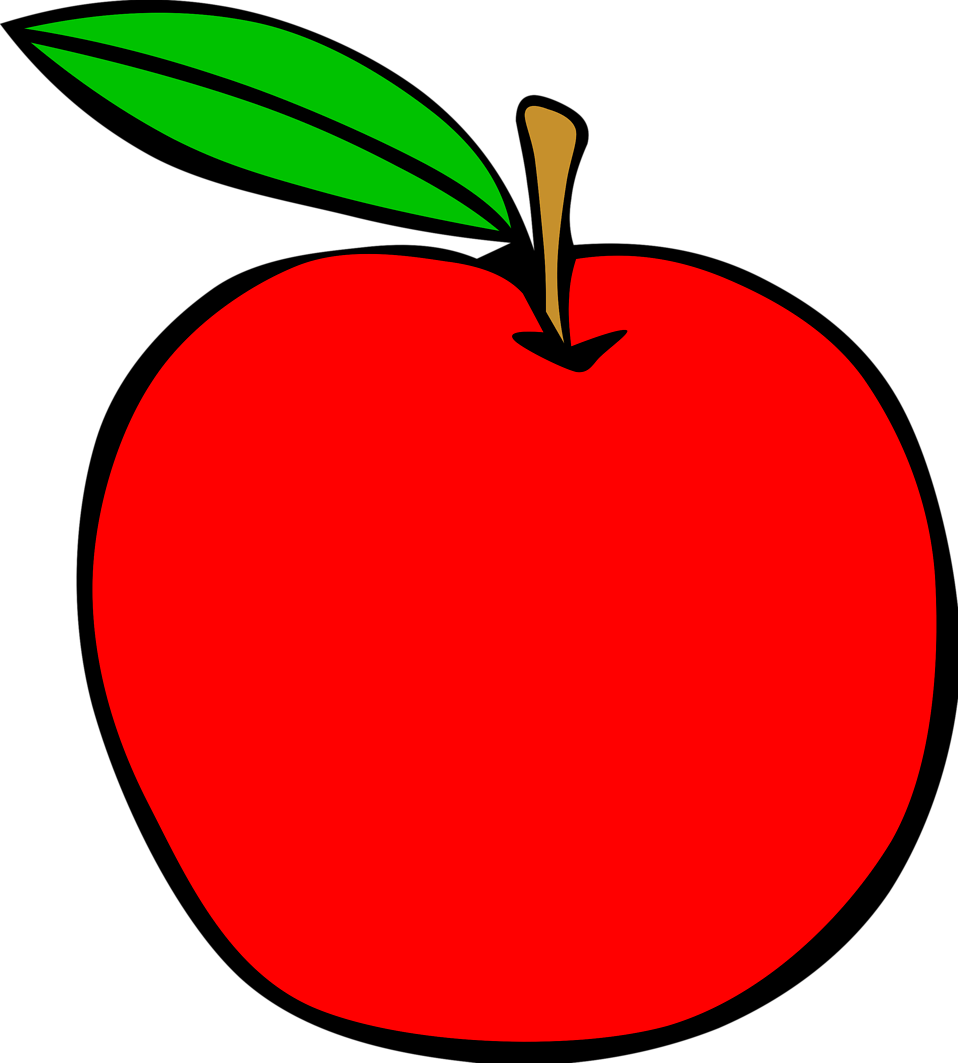 